				        Bewandert. Begeistert. Bewährt.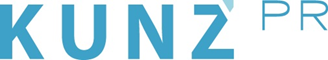 Presse-Info Pillerseetal22. Mai 2023Unvergessliche Urlaubs-Erlebnisse im Pillerseetal: Neue Abenteuer für die ganze Familie(Pillerseetal) Neue Themen- und Rätselwege, unvergessliche Events und viel mehr: Das Pillerseetal mit seinen fünf Orten Fieberbrunn, Hochfilzen, St. Jakob in Haus, St. Ulrich am Pillersee und Waidring erweitert zum Start der Sommersaison sein Angebot für Familien. In den abwechslungsreichen Bergerlebniswelten entdecken kleine Forscher Spannendes über die heimische Tier- und Pflanzenwelt und werden durch technische Elemente wie Apps oder „Augmented Reality“ zum Wandern motiviert. Zwischendurch locken die Badeseen sowie Abendveranstaltungen und sorgen für erfrischende und ereignisreiche Ferientage. Übrigens: Das Pillerseetal punktet mit vorbildlicher Infrastruktur – alle Familien-Highlights sind innerhalb von maximal 20 Minuten mit dem Bus erreichbar und mit der PillerseeTal Card sind die Eintritte zu zahlreichen Angeboten automatisch inkludiert. www.pillerseetal.atHinweis: Die Langfassung des Textes und weitere Bilder werden am 23. Mai versendet.